1.	Call to Order and Introductions2.	Approval of today’s agenda.3.	Approval of minutes of last month’s meeting.4.	City of Minneapolis: Councilmember Lisa Goodman’s Report 5.	Safe Officer Report—Bill Magnuson, Inspector Adams (4th Precinct)6.	Crime in Bryn Mawr—Discussion7.	Loppett Changes and Introductions:  David Dayton, Claire Wilson8.	Treasurer’s Report (quarterly and as needed):  Roberta Jordan/Deb Anderson	9.	Communications and Fundraising Coordinator Report: Lynda Shaheen10.	Event Coordinator Report:  McKenzie Erickson11.	Bugle Report: JoEllyn Jolstad12. 	Webmaster Report: Jeremy Staffeld 13.	Committee Reports (only as needed) Communications	Community ProjectsElections Events Finance/MembershipGardensGateway ProjectParksRacial JusticeSafety/TrafficSchools14.	Other Standing Reports (only as needed)	ROC/Basset Creek Valley Update		SWLRT Update 15.	Discussion Items, New Business, Updates and Announcements16.	Adjourn by 8:00 p.m.		NEXT BOARD MEETING: 	Wednesday January 12, 2021     Virtual, Possibly Hybrid (In-person/Virtual)Upcoming Events:  Saturnalia, December 11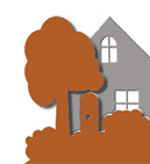 BRYN MAWR NEIGHBORHOOD ASSOCIATION Board Meeting AgendaWednesday, December 8, 2021 6:30– 8:00 PMVirtual